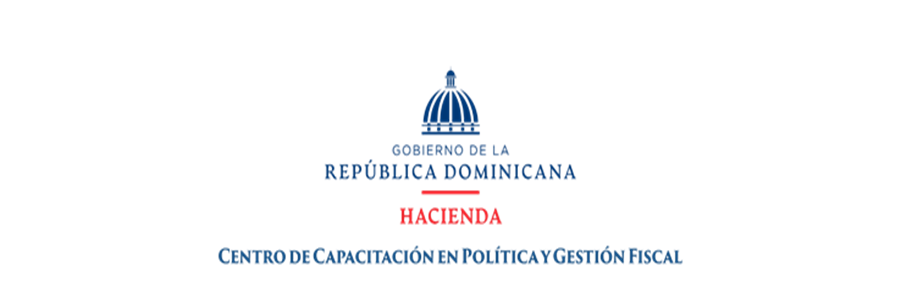 LISTADO DE COMPRAS REALIZADAS Y APROBADAS MES DE DICIEMBRE 2021.Aprobado por:_______________________________Lic. Héctor Bienvenido Ferreras GarcíaEnc. Dpto. Adm. y FinancieroYp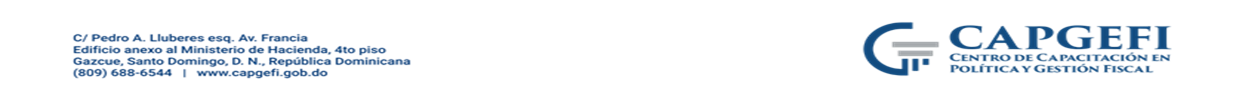 Fecha RegistroIdentificaciónDescripciónProveedoresMonto EstimadoEstado02/12/2021CAPGEFI-UC-CD-2021-0043Proceso No.: CAPGEFI-UC-CD-2021-0043, 2da. Convocatoria para la Adquisición Memorias, para esta InstituciónInversiones Globama, SRLRD$ 84,729.94Aprobado07/12/2021CAPGEFI-DAF-CM-2021-0024Proceso No.: CAPGEFI-DAF-CM-2021-0024, para la Adquisición de Combustible (gasolina) Mediante Tickets Prepago, Correspondiente a Dos (2) Meses y Gasoil en Galones para Generadores Eléctricos, de esta InstituciónSunix Petroleum, SRLRD$ 642,500.00AprobadoMonto total Monto total Monto total Monto total RD$727,229.94RD$727,229.94